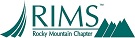 Rocky Mountain Chapter of 2020 Prepaid Option for Members:  Monthly MeetingsProfessional and Associate Members:There are eight regular monthly meetings scheduled in 2020. There are no meetings in the following months due to other events shown:									May		RIMS Annual Conference and Exhibition 					June		Golf Tournament					September	Rocky Mountain Forum					December	 PartyThe cost for each regular monthly meeting is $30 or a total of $240 for the year. You may prepay for the eight monthly meetings for the entire year for only $210. Please also consider pre-paying for a student to attend all of the regularly scheduled meetings (an additional $105).  Advantages of the prepaid option:Cost Savings:You receive a $30 discount on monthly meeting feesTime Savings:You don’t have to worry about mailing or bringing payment to each meeting.You only have to submit one request to your company for the entire year.Even if you choose the Prepaid Option, you will still need to make a reservation for each meeting online (link provided before event) and select the “Prepaid” payment option.Due to financial obligations to the restaurant, there will be no refunds for unattended meetings.  However, another member of your organization is welcome to attend in your absence, just let us know.To use this Prepaid Option, you may pay by check or credit card.  If you would like to pay by check, please send a check to Rocky Mountain  along with the lower portion of this notice to:  Treasurer, Rocky Mountain Denver,   80206If you would like to pay by credit card please go to: 2020 PrePaid Meetings.  Please note, there is a small credit card service fee for paying by credit card, so the total will be $215.25.The deadline for payment for prepaid status is Friday, January 10, 2020.If you have any questions please contact the Chapter Administrator at rockymtnrims@gmail.com .Rocky Mountain  Chapter2020 Prepaid Invoice for Regular Monthly Meetings - $210.Name: _____________________________________		Telephone: __________________________Organization: _______________________________		Fax: _______________________________Address:  __________________________________		E-Mail: _____________________________City/State/Zip: _______________________________		Payment Enclosed: ____________________Please submit payment no later than Friday, January 10, 2020. 